Vorlage Nr. x/xxx/xxxx auf Antrag des folgenden Tagesordnungspunktes für die xxx. Ordentliche Sitzung des Senats am xx.xx.xxxx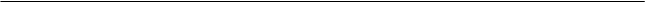 Berichterstatter*in:Tagesordnungspunkt: 		Begründung/ Info:	Haushaltsmäßige Auswirkungen: Rechtsgrundlage:   	 	Anlagen: 			Unterschrift Antragsteller*in